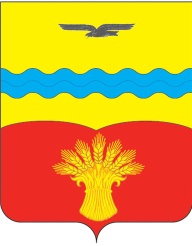 СОВЕТ ДЕПУТАТОВ  МУНИЦИПАЛЬНОГО ОБРАЗОВАНИЯ  СТАРОНИКОЛЬСКИЙ СЕЛЬСОВЕТ                                 КрасногвардейскОГО районА оренбургской ОБЛАСТИ ЧЕТВЕРТОГО  СОЗЫВАР Е Ш Е Н И Е 3 марта 2023 года                                                                                                     № 25/4с. СтароникольскоеО внесении изменений и дополнений в решение Совета депутатов муниципального образования Староникольский сельсовет от   29 декабря 2022 года № 24/1 «О бюджете муниципального образования Староникольский сельсовет Красногвардейского района Оренбургской области на 2023 год и плановый период  2024 и 2025 годов»В соответствии со статьями 5,14, 31, 48-51 Устава муниципального образования Староникольский сельсовет, решением Совета депутатов муниципального образования Староникольский сельсовет  от 22.12.2021 года № 14/2 «О положении о бюджетном процессе в муниципальном образовании Староникольский сельсовет Красногвардейского района Оренбургской области, Совет депутатов решил:       1. Внести в решение Совета депутатов муниципального образования Староникольский сельсовет Красногвардейского района Оренбургской области от 29.12.2022  года  № 24/1 «О бюджете муниципального образования Староникольский сельсовет Красногвардейского района Оренбургской области  на 2023 год и плановый период 2024 и 2025 годов» изменения и дополнения согласно приложению.      2. Установить, что настоящее решение вступает в силу со дня его официального обнародования, но не ранее 01 января 2023 года  3.  Возложить контроль за исполнением настоящего решения на постоянную комиссию по вопросам финансово-экономического развития и сельскому хозяйству.Председатель  Совета депутатов                 _____________                        Н.С. Ковтун                   Глава сельсовета 	                                        _____________                  Л.А. ИбадлаеваРазослано: в дело, администрации района, для обнародования –2 экз., райфинотдел,  прокурору района.Приложениек решению Совета депутатов муниципального образования Староникольский сельсоветна 2023 г и на плановый период 2024 и 2025 годов  (в редакции решения Совета депутатов    муниципального образования Староникольский сельсовет        от 03.03.2023г. № 25/4)Бюджет муниципального образования Староникольский сельсовет Красногвардейского района Оренбургской области на 2023 год и плановый период 2024 и 2025 годовБюджет муниципального образования Староникольский сельсовет Красногвардейского района Оренбургской области на 2023 год и плановый период 2024 и 2025 годов1. Статью 1 изложить в следующей редакции: Утвердить основные характеристики  бюджета  муниципального образования  Староникольский сельсовет (далее -  бюджет поселения ) на 2023 год и плановый период 2024 и 2025 годов:1) прогнозируемый общий объем доходов бюджета поселения на 2023 год – в сумме 3962,0 тыс. рублей; на 2024 год - в сумме 2332,9 тыс. рублей; на 2025 год - в сумме 2466,0 тыс. рублей.2) общий объем расходов бюджета  поселения на 2023 год– в сумме  3962,0 тыс. рублей, на 2024 год - в сумме 2332,9 тыс. рублей; на 2025 год - в сумме 2466,0 тыс. рублей. В том числе условно утвержденные расходы на 2024 год 55,0 тыс. руб., на 2025 год 116,4 тыс.рублей.3)  прогнозируемый дефицит бюджета поселения на 2023 год  -  в сумме 0,0 тыс. рублей; на 2024 год - в сумме 0,0 тыс. рублей; на 2025 год - в сумм 0,0 тыс. рублей.4) верхний предел муниципального внутреннего долга муниципального образования Староникольский сельсовет Красногвардейского района Оренбургской области на 1 января 2024 года – в сумме 0,0 тыс.  рублей, в том числе верхний предел долга по муниципальным гарантиям – в сумме   0,0 тыс.  рублей, на 1 января 2025 года - в сумме 0,0 тыс. рублей, в том числе верхний предел долга по муниципальным гарантиям - в сумме 0,0 тыс. рублей, на 1 января 2026 года - в сумме 0,0 тыс. рублей, в том числе верхний предел долга по муниципальным гарантиям – в сумме   0,0 тыс. рублей.2. Статью 17 изложить в следующей редакции:Утвердить объем бюджетных ассигнований дорожного фонда муниципального образования Староникольский сельсовет на 2023 год в размере 283,0 тыс. рублей, на 2024 год – в сумме  297,5 тыс. рублей, на 2025 год – в сумме 311,4 тыс. рублей.3. Статью 20 изложить в следующей редакции:В соответствии с ч. 4 ст. 27 Положения о бюджетном процессе в муниципальном образовании Староникольский сельсовет Красногвардейского района Оренбургской области, утвержденного решением Совета депутатов муниципального образования Староникольский сельсовет Красногвардейского района Оренбургской области от 22.12.2021 года № 14/2 установить следующие дополнительные основания для внесения изменений в сводную бюджетную роспись бюджета поселения без внесения изменений в настоящее решение:         -перераспределение бюджетных ассигнований между направлениями расходов, видами расходов в пределах общего объема бюджетных ассигнований по целевой статье расходов классификации расходов бюджетов;        -увеличение бюджетных ассигнований сверх объемов, утвержденных настоящим решением, за счет поступающих из других бюджетов бюджетной системы Российской Федерации межбюджетных трансфертов, не имеющих целевого характера;        - исполнение судебных актов, предусматривающих обращение взыскания на средства бюджета поселения и (или) предусматривающих перечисление этих средств в счет оплаты судебных издержек, увеличение подлежащих уплате сумм налогов, сборов, пеней штрафов, а также социальных выплат (за исключением выплат, отнесенных к публичным нормативным обязательствам), установленных законодательством Российской Федерации;         -перераспределение бюджетных ассигнований между разделами, подразделами, целевыми статьями, видами расходов классификации расходов бюджетов в целях обеспечения условий софинансирования получения средств из других бюджетов бюджетной системы Российской Федерации;         -увеличение бюджетных ассигнований в случае поступления (выделения) субсидий, субвенций, иных межбюджетных трансфертов и безвозмездных поступлений от юридических и физических лиц, имеющих целевое назначение, сверх объемов, утвержденных настоящим Решением;         -увеличение (уменьшение) бюджетных ассигнований по расходам на дорожное хозяйство в текущем году исходя из уточненного прогноза поступлений доходов, образующих дорожный фонд поселения в соответствии с Решением Совета депутатов муниципального образования Староникольский сельсовет Красногвардейского района Оренбургской области от 18 ноября 2013 года № 27/2 «О муниципальном дорожном фонде муниципального образования Староникольский сельсовет Красногвардейского района Оренбургской области», а также их перераспределение между целевыми статьями и видами расходов в пределах общего объема дорожного фонда в целях исполнения обязательств бюджета поселения.          -  перераспределение бюджетных ассигнований между разделами, подразделами, целевыми статьями, видами расходов на повышение оплаты труда работников, а также для обеспечения участия  в проектах с долевой финансирования из областного  и  районного бюджетов.            -  перераспределение бюджетных ассигнований между кодами разделов и подразделов ,целевыми    
статьями расходов,видами расходов,за счет свободных средств не имеющих бюджетных      
обязательств в целях исполнения обязательств бюджета муниципального образования            -изменение бюджетных ассигнований по межбюджетным траснфертам передаваемым в бюджет района на основании заключенных соглашений      Изменения, внесенные в сводную бюджетную роспись по основаниям, установленным настоящей статьей, учитываются при последующем внесении изменений в решение о бюджете      Установить, что в 2023 году казначейскому сопровождению подлежат авансовые платежи по муниципальным контрактам о поставке товаров, выполнении работ, оказании услуг, заключенных на сумму 100 000,0 тысяч рублей и более для обеспечения муниципальных нужд Староникольского сельсовета.4. Приложения № 1-6 изложить в новой редакцииПриложение  1Приложение  1Приложение  1Приложение  1Приложение  1к бюджету муниципального образования к бюджету муниципального образования к бюджету муниципального образования к бюджету муниципального образования к бюджету муниципального образования Староникольский сельсовет Староникольский сельсовет Староникольский сельсовет Староникольский сельсовет Староникольский сельсовет на 2023 год  и плановый период на 2023 год  и плановый период на 2023 год  и плановый период на 2023 год  и плановый период на 2023 год  и плановый период 2024 и 2025 годов2024 и 2025 годов2024 и 2025 годов2024 и 2025 годов2024 и 2025 годов (в редакции решения Совета депутатов  (в редакции решения Совета депутатов  (в редакции решения Совета депутатов  (в редакции решения Совета депутатов  (в редакции решения Совета депутатов  (в редакции решения Совета депутатов  (в редакции решения Совета депутатов  (в редакции решения Совета депутатов  (в редакции решения Совета депутатов  (в редакции решения Совета депутатов    муниципального образования Староникольский сельсовет         муниципального образования Староникольский сельсовет         муниципального образования Староникольский сельсовет         муниципального образования Староникольский сельсовет         муниципального образования Староникольский сельсовет      от 03.03.2023г. № 25/4)от 03.03.2023г. № 25/4)от 03.03.2023г. № 25/4)от 03.03.2023г. № 25/4)от 03.03.2023г. № 25/4)Источники внутреннего финансирования  дефицита бюджета Источники внутреннего финансирования  дефицита бюджета Источники внутреннего финансирования  дефицита бюджета Источники внутреннего финансирования  дефицита бюджета Источники внутреннего финансирования  дефицита бюджета поселенияпоселенияпоселенияпоселенияпоселения на 2023 год  и плановый период 2024 и 2025 годов на 2023 год  и плановый период 2024 и 2025 годов на 2023 год  и плановый период 2024 и 2025 годов на 2023 год  и плановый период 2024 и 2025 годов на 2023 год  и плановый период 2024 и 2025 годов                                                        (тыс. рублей)                                                        (тыс. рублей)                                                        (тыс. рублей)                                                        (тыс. рублей)                                                        (тыс. рублей)Наименование показателяКод источников финансирования по бюджетной классификацииСумма       2023 годСумма 2024 годСумма 2025 год12345ИСТОЧНИКИ ВНУТРЕННЕГО ФИНАНСИРОВАНИЯ ДЕФИЦИТОВ БЮДЖЕТОВ01 00 00 00 00 0000 0000,00,00,0Изменение остатков средств на счетах по учету средств бюджета01 05 00 00 00 0000 0000,00,00,0Увеличение остатков средств бюджетов01 05 00 00 00 0000 500-3962,0-2332,9-2466,0Увеличение прочих остатков средств бюджетов01 05 02 00 00 0000 500-3962,0-2332,9-2466,0Увеличение прочих остатков денежных средств бюджетов01 05 02 01 00 0000 510-3962,0-2332,9-2466,0Увеличение прочих остатков денежных средств бюджетов  сельских поселений01 05 02 01 10 0000 510-3962,0-2332,9-2466,0Уменьшение остатков средств бюджетов01 05 00 00 00 0000 6003962,02332,92466,0Уменьшение прочих остатков средств бюджетов01 05 02 00 00 0000 6003962,02332,92466,0Уменьшение прочих остатков денежных средств бюджетов01 05 02 01 00 0000 6103962,02332,92466,0Уменьшение прочих остатков денежных средств бюджетов сельских поселений01 05 02 01 10 0000 6103962,02332,92466,0Всего источников финансирования дефицитов бюджетов0,00,00,0Приложение 2Приложение 2Приложение 2Приложение 2Приложение 2к бюджету муниципального образованияк бюджету муниципального образованияк бюджету муниципального образованияк бюджету муниципального образованияк бюджету муниципального образованияСтароникольский  сельсовет на 2023 год  Староникольский  сельсовет на 2023 год  Староникольский  сельсовет на 2023 год  Староникольский  сельсовет на 2023 год  Староникольский  сельсовет на 2023 год  и плановый период 2024 и 2025 годови плановый период 2024 и 2025 годови плановый период 2024 и 2025 годови плановый период 2024 и 2025 годови плановый период 2024 и 2025 годов (в редакции решения Совета депутатов  (в редакции решения Совета депутатов  (в редакции решения Совета депутатов  (в редакции решения Совета депутатов  (в редакции решения Совета депутатов                                                                                                                                                                                                                                                                                                                                                                                                         муниципального образования Староникольский сельсовет                                                                                                                                                                                                                                                                                                                                                                                                                                муниципального образования Староникольский сельсовет                                                                                                                                                                                                                                                                                                                                                                                                                                муниципального образования Староникольский сельсовет                                                                                                                                                                                                                                                                                                                                                                                                                                муниципального образования Староникольский сельсовет                                                                                                                                                                                                                                                                                                                                                                                                                                муниципального образования Староникольский сельсовет                        от 03.03.2023г. № 25/4)от 03.03.2023г. № 25/4)от 03.03.2023г. № 25/4)от 03.03.2023г. № 25/4)от 03.03.2023г. № 25/4)Поступление доходов в бюджет поселения по кодам видов доходов,Поступление доходов в бюджет поселения по кодам видов доходов,Поступление доходов в бюджет поселения по кодам видов доходов,Поступление доходов в бюджет поселения по кодам видов доходов,Поступление доходов в бюджет поселения по кодам видов доходов, подвидов доходов на 2023 год и плановый период 2024 и 2025 годов  подвидов доходов на 2023 год и плановый период 2024 и 2025 годов  подвидов доходов на 2023 год и плановый период 2024 и 2025 годов  подвидов доходов на 2023 год и плановый период 2024 и 2025 годов  подвидов доходов на 2023 год и плановый период 2024 и 2025 годов  (тысяч рублей) (тысяч рублей) (тысяч рублей) (тысяч рублей) (тысяч рублей)Код бюджетной классификации Российской федерацииНаименование кода дохода бюджетаКод бюджетной классификации Российской федерацииНаименование кода дохода бюджета202320242025Код бюджетной классификации Российской федерацииНаименование кода дохода бюджетагодгодгод123451 00 00000 00 0000 000Налоговые и неналоговые доходы1112,4828,8838,61 01 00000 00 0000 000Налоги на прибыль, доходы96,0101,0107,01 01 02000 01 0000 110Налог на доходы физических лиц96,0101,0107,01 01 02010 01 0000 110Налог на доходы физических лиц с доходов, источником которых является налоговый агент, за исключением доходов, в отношении которых исчисление и уплата налога осуществляются в соответствии со статьями 227, 2271 и 228 Налогового кодекса Российской Федерации96,0101,0107,01 03 00000 00 0000 000Налоги на товары (работы, услуги), реализуемые на территории Российской Федерации283,0297,5311,41 03 02000 01 0000 110Акцизы по подакцизным товарам (продукции), производимым на территории Российской Федерации283,0297,5311,41 03 02230 01 0000 110Доходы от уплаты акцизов на дизельное топливо, подлежащие распределению между бюджетами субъектов Российской Федерации и местными бюджетами с учетом установленных дифференцированных нормативов отчислений в местные бюджеты 134,1141,9148,91 03 02231 01 0000 110Доходы от уплаты акцизов на дизельное топливо, подлежащие распределению между бюджетами субъектов Российской Федерации и местными бюджетами с учетом установленных дифференцированных нормативов отчислений в местные бюджеты (по нормативам установленным Федеральным законом о федеральном бюджете в целях формирования дорожных фондов субъектов Российской Федерации)134,1141,9148,91 03 02240 01 0000 110Доходы от уплаты акцизов на моторные масла для дизельных и (или) карбюраторных (инжекторных) двигателей, подлежащие распределению между бюджетами субъектов Российской Федерации и местными бюджетами с учетом установленных дифференцированных нормативов отчислений в местные бюджеты 1,00,91,01 03 02241 01 0000 110Доходы от уплаты акцизов на моторные масла для дизельных и (или) карбюраторных (инжекторных) двигателей, подлежащие распределению между бюджетами субъектов Российской Федерации и местными бюджетами с учетом установленных дифференцированных нормативов отчислений в местные бюджеты (по нормативам установленным Федеральным законом о федеральном бюджете в целях формирования дорожных фондов субъектов Российской Федерации)1,00,91,01 03 02250 01 0000 110Доходы от уплаты акцизов на автомобильный бензин, подлежащие распределению между бюджетами субъектов Российской Федерации и местными бюджетами с учетом установленных дифференцированных нормативов отчислений в местные бюджеты 165,6173,3179,91 03 02251 01 0000 110Доходы от уплаты акцизов на автомобильный бензин, подлежащие распределению между бюджетами субъектов Российской Федерации и местными бюджетами с учетом установленных дифференцированных нормативов отчислений в местные бюджеты (по нормативам установленным Федеральным законом о федеральном бюджете в целях формирования дорожных фондов субъектов Российской Федерации)165,6173,3179,91 03 02260 01 0000 110Доходы от уплаты акцизов на прямогонный бензин, подлежащие распределению между бюджетами субъектов Российской Федерации и местными бюджетами с учетом установленных дифференцированных нормативов отчислений в местные бюджеты -17,7 -18,6-18,41 03 02261 01 0000 110Доходы от уплаты акцизов на прямогонный бензин, подлежащие распределению между бюджетами субъектов Российской Федерации и местными бюджетами с учетом установленных дифференцированных нормативов отчислений в местные бюджеты (по нормативам установленным Федеральным законом о федеральном бюджете в целях формирования дорожных фондов субъектов Российской Федерации)-17,7 -18,6-18,41 05 00000 00 0000 000Налоги на совокупный доход141,0145,0151,01 05 03000 01 0000 110Единый сельскохозяйственный налог141,0145,0151,01 05 03010 01 0000 110Единый сельскохозяйственный налог141,0145,0151,01 06 00000 00 0000 000Налоги на имущество244,9244,9244,91 06 01000 00 0000 110Налог на имущество физических лиц4,04,04,01 06 01030 10 0000 110Налог на имущество физических лиц, взимаемый по ставкам, применяемым к объектам налогообложения, расположенным в границах сельских поселений4,04,04,01 06 06000 00 0000 110Земельный налог240,9240,9240,91 06 06030 00 0000 110Земельный налог с организаций109,2109,2109,21 06 06033 10 0000 110Земельный налог с организаций, обладающих земельным участком, расположенным в границах сельских  поселений109,2109,2109,21 06 06040 00 0000 110Земельный налог с физических лиц131,7131,7131,71 06 06043 10 0000 110Земельный налог с физических лиц, обладающих земельным участком, расположенным в границах сельских поселений131,7131,7131,71 08 00000 00 0000 000Государственная пошлина1,21,21,21 08 04000 01 0000 110Государственная пошлина за совершение нотариальных действий (за исключением действий, совершаемых консульскими учреждениями Российской Федерации)1,21,21,21 08 04020 01 0000 110Государственная пошлина за совершение нотариальных действий должностными лицами органов местного самоуправления, уполномоченными в соответствии с законодательными актами Российской Федерации на совершение нотариальных действий1,21,21,21 11 00000 00 0000 000Доходы от использования имущества, находящегося в государственной и муниципальной собственности 70,839,123,01 11 05000 00 0000 120Доходы, получаемые в виде арендной либо иной платы за передачу в возмездное пользование государственного и муниципального имущества (за исключением имущества бюджетных и автономных учреждений, а также имущества государственных и муниципальных унитарных предприятий, в том числе казенных)70,839,123,01 11 05020 00 0000 120Доходы, получаемые в виде арендной платы за земли после разграничения государственной собственности на землю, а также средства от продажи права на заключение договоров аренды указанных земельных участков (за исключением земельных участков бюджетных и автономных учреждений)55,824,18,01 11 05025 10 0000 120Доходы, получаемые в виде арендной платы, а также средства от продажи права на заключение договоров аренды за земли, находящиеся в собственности сельских поселений (за исключением земельных участков муниципальных бюджетных и автономных учреждений)55,824,18,01 11 05030 00 0000 120Доходы от сдачи в аренду имущества, находящегося в оперативном управлении органов государственной власти, органов местного самоуправления, органов управления государственными внебюджетными фондами и созданных ими учреждений (за исключением имущества бюджетных и автономных учреждений)15,015,015,01 11 05035 10 0000 120Доходы от сдачи в аренду имущества, находящегося в оперативном управлении органов управления сельских поселений и созданных ими учреждений (за исключением имущества муниципальных бюджетных и автономных учреждений)15,015,015,01 13 00000 00 0000 130Доходы от  оказания платных услуг  и компенсации затрат государства11,40,00,01 13 02000 00 0000 130Доходы от компенсации затрат государства11,40,00,01 13 02990 00 0000 130Прочие доходы от компенсации затрат государства11,40,00,01 13 02995 10 0000 130Прочие доходы от компенсации затрат бюджетов сельских поселений11,40,00,01 16 00000 00 0000 000Штрафы, санкции, возмещение ущерба0,10,10,11 16 02000 02 0000 140Административные штрафы, установленные законами субъектов Российской Федерации об административных правонарушениях0,10,10,11 16 02020 02 0000 140Административные штрафы, установленные законами субъектов Российской Федерации об административных правонарушениях, за нарушение муниципальных правовых актов0,10,10,11 17 00000 00 0000 000Прочие неналоговые доходы264,00,00,01 17 15000 00 0000 150Инициативные платежи264,00,00,01 17 15030 10 0202 150Инициативные платежи, зачисляемые в бюджет сельских поселений "Обустройство игровой площадки"264,00,00,02 00 00000 00 0000 000Безвозмездные поступления2849,61504,11627,42 02 00000 00 0000 000Безвозмездные поступления от других бюджетов бюджетной системы Российской Федерации2849,61504,11627,42 02 10000 00 0000 150Дотации бюджетам бюджетной системы Российской Федерации1401,11369,61488,02 02 15001  00 0000 150Дотации на выравнивание бюджетной обеспеченности1367,31369,31485,62 02 15001 10 0000 150Дотации бюджетам сельских поселений на выравнивание бюджетной обеспеченности  из бюджета субъекта Российской Федерации1367,31369,31485,62 02 16001 00 0000 150Дотации на выравнивание бюджетной обеспеченности из бюджетов муниципальных районов, городских округов с внутригородским делением0,00,32,42 02 16001 10 0000 150Дотации бюджетам сельских поселений на выравнивание бюджетной обеспеченности из бюджетов муниципальных районов0,00,32,42 02 19999 00 0000 150Прочие дотации33,80,00,02 02 19999 00 0000 150Прочие дотации бюджетам сельских послений33,80,00,02 02 20000 00 0000 150Субсидии бюджетам бюджетной системы Российской Федерации (межбюджетные субсидии)1320,00,00,02 02 29999 00 0000 150Прочие субсидии 1320,00,00,02 02 29999 10 0000 150Прочие субсидии бюджетам сельских поселений1320,00,00,02 02 30000 00 0000 150Субвенции бюджетам бюджетной системы Российской Федерации128,5134,5139,42 02 35118 00 0000 150Субвенции бюджетам на осуществление первичного воинского учета органами местного самоуправления поселений, муниципальных и городских округов128,5134,5139,42 02 35118 10 0000 150Субвенции бюджетам сельских поселений на осуществление первичного воинского учета органами местного самоуправления поселений, муниципальных и городских округов128,5134,5139,4ИТОГО ДОХОДОВ:3962,02332,92466,0Приложение № 3Приложение № 3Приложение № 3Приложение № 3Приложение № 3Приложение № 3                                                                                                        к бюджету муниципального образования                                                                                                                                                                                                   к бюджету муниципального образования                                                                                                                                                                                                   к бюджету муниципального образования                                                                                                                                                                                                   к бюджету муниципального образования                                                                                                                                                                                                   к бюджету муниципального образования                                                                                                                                                                                                   к бюджету муниципального образования                                                                                           Староникольский сельсовет на 2023 годСтароникольский сельсовет на 2023 годСтароникольский сельсовет на 2023 годСтароникольский сельсовет на 2023 годСтароникольский сельсовет на 2023 годСтароникольский сельсовет на 2023 год и  плановый период 2024  и 2025 годов и  плановый период 2024  и 2025 годов и  плановый период 2024  и 2025 годов и  плановый период 2024  и 2025 годов и  плановый период 2024  и 2025 годов и  плановый период 2024  и 2025 годов (в редакции решения Совета депутатов  (в редакции решения Совета депутатов  (в редакции решения Совета депутатов  (в редакции решения Совета депутатов  (в редакции решения Совета депутатов  (в редакции решения Совета депутатов муниципального образования Староникольский сельсовет           муниципального образования Староникольский сельсовет           муниципального образования Староникольский сельсовет           муниципального образования Староникольский сельсовет           муниципального образования Староникольский сельсовет           муниципального образования Староникольский сельсовет           от 03.03.2023г. № 25/4)от 03.03.2023г. № 25/4)от 03.03.2023г. № 25/4)от 03.03.2023г. № 25/4)от 03.03.2023г. № 25/4)от 03.03.2023г. № 25/4)Распределение   бюджетных ассигнований бюджета поселения по разделам и подразделам классификации расходов бюджета поселения на 2023 год  и плановый период 2024 и 2025 годов Распределение   бюджетных ассигнований бюджета поселения по разделам и подразделам классификации расходов бюджета поселения на 2023 год  и плановый период 2024 и 2025 годов Распределение   бюджетных ассигнований бюджета поселения по разделам и подразделам классификации расходов бюджета поселения на 2023 год  и плановый период 2024 и 2025 годов Распределение   бюджетных ассигнований бюджета поселения по разделам и подразделам классификации расходов бюджета поселения на 2023 год  и плановый период 2024 и 2025 годов Распределение   бюджетных ассигнований бюджета поселения по разделам и подразделам классификации расходов бюджета поселения на 2023 год  и плановый период 2024 и 2025 годов Распределение   бюджетных ассигнований бюджета поселения по разделам и подразделам классификации расходов бюджета поселения на 2023 год  и плановый период 2024 и 2025 годов Распределение   бюджетных ассигнований бюджета поселения по разделам и подразделам классификации расходов бюджета поселения на 2023 год  и плановый период 2024 и 2025 годов Распределение   бюджетных ассигнований бюджета поселения по разделам и подразделам классификации расходов бюджета поселения на 2023 год  и плановый период 2024 и 2025 годов Распределение   бюджетных ассигнований бюджета поселения по разделам и подразделам классификации расходов бюджета поселения на 2023 год  и плановый период 2024 и 2025 годов Распределение   бюджетных ассигнований бюджета поселения по разделам и подразделам классификации расходов бюджета поселения на 2023 год  и плановый период 2024 и 2025 годов Распределение   бюджетных ассигнований бюджета поселения по разделам и подразделам классификации расходов бюджета поселения на 2023 год  и плановый период 2024 и 2025 годов Распределение   бюджетных ассигнований бюджета поселения по разделам и подразделам классификации расходов бюджета поселения на 2023 год  и плановый период 2024 и 2025 годов Распределение   бюджетных ассигнований бюджета поселения по разделам и подразделам классификации расходов бюджета поселения на 2023 год  и плановый период 2024 и 2025 годов Распределение   бюджетных ассигнований бюджета поселения по разделам и подразделам классификации расходов бюджета поселения на 2023 год  и плановый период 2024 и 2025 годов Распределение   бюджетных ассигнований бюджета поселения по разделам и подразделам классификации расходов бюджета поселения на 2023 год  и плановый период 2024 и 2025 годов Распределение   бюджетных ассигнований бюджета поселения по разделам и подразделам классификации расходов бюджета поселения на 2023 год  и плановый период 2024 и 2025 годов Распределение   бюджетных ассигнований бюджета поселения по разделам и подразделам классификации расходов бюджета поселения на 2023 год  и плановый период 2024 и 2025 годов Распределение   бюджетных ассигнований бюджета поселения по разделам и подразделам классификации расходов бюджета поселения на 2023 год  и плановый период 2024 и 2025 годов  ( тыс. рублей) ( тыс. рублей)Наименование разделов и подразделовРзПр2023г2024г2025гНаименование разделов и подразделовРзПр2023г2024г2025г123450Общегосударственные вопросы0100762,6983,1983,1Функционирование высшего должностного лица субъекта Российской Федерации и муниципального образования0102374,5480,8480,8Функционирование Правительства Российской Федерации, высших исполнительных органов государственной власти субъектов Российской Федерации, местных администраций0104388,1502,3502,3Национальная оборона0200128,5134,5139,4Мобилизационная и вневойсковая  подготовка0203128,5134,5139,4Национальная безопасность и правоохранительная деятельность03001,21,21,2Другие вопросы в области  национальной безопасности  и правоохранительной деятельности03141,21,21,2Национальная экономика0400304,3312,4326,3Дорожное хозяйство (дорожные фонды)0409283,0297,5311,4Другие вопросы в области национальной экономики041221,314,914,9Жилищно-коммунальное хозяйство05001919,589,989,9Коммунальное хозяйство050265,065,065,0Благоустройство05031854,524,924,9Культура, кинематография0800464,1375,0427,9Культура0801464,1375,0427,9Межбюджетные трансферты общего характера бюджетам бюджетной системы Российской Федерации1400381,8381,8381,8Прочие межбюджетные трансферты общего характера1403381,8381,8381,8Условно утвержденные расходы99000,055,0116,4ИТОГО   РАСХОДОВ3962,02332,92466,0                                                                                                                                                 Приложение № 4                                                                                                                                                 Приложение № 4                                                                                                                                                 Приложение № 4                                                                                                                                                 Приложение № 4                                                                                                                                                 Приложение № 4                                                                                                                                                 Приложение № 4                                                                                                                                                 Приложение № 4                                                                                                                                                 Приложение № 4                                                                                                                                                 Приложение № 4к бюджету муниципального образования к бюджету муниципального образования к бюджету муниципального образования к бюджету муниципального образования к бюджету муниципального образования к бюджету муниципального образования к бюджету муниципального образования к бюджету муниципального образования к бюджету муниципального образования  Староникольский сельсовет на 2023 год Староникольский сельсовет на 2023 год Староникольский сельсовет на 2023 год Староникольский сельсовет на 2023 год Староникольский сельсовет на 2023 год Староникольский сельсовет на 2023 год Староникольский сельсовет на 2023 год Староникольский сельсовет на 2023 год Староникольский сельсовет на 2023 год                                                                                                                 и  плановый период 2024 и 2025 годов                                                                                                                 и  плановый период 2024 и 2025 годов                                                                                                                 и  плановый период 2024 и 2025 годов                                                                                                                 и  плановый период 2024 и 2025 годов                                                                                                                 и  плановый период 2024 и 2025 годов                                                                                                                 и  плановый период 2024 и 2025 годов                                                                                                                 и  плановый период 2024 и 2025 годов                                                                                                                 и  плановый период 2024 и 2025 годов                                                                                                                 и  плановый период 2024 и 2025 годов (в редакции решения Совета депутатов  (в редакции решения Совета депутатов  (в редакции решения Совета депутатов  (в редакции решения Совета депутатов  (в редакции решения Совета депутатов  (в редакции решения Совета депутатов  (в редакции решения Совета депутатов  (в редакции решения Совета депутатов  (в редакции решения Совета депутатов    муниципального образования Староникольский сельсовет         муниципального образования Староникольский сельсовет         муниципального образования Староникольский сельсовет         муниципального образования Староникольский сельсовет         муниципального образования Староникольский сельсовет         муниципального образования Староникольский сельсовет         муниципального образования Староникольский сельсовет         муниципального образования Староникольский сельсовет         муниципального образования Староникольский сельсовет      от 03.03.2023г. № 25/4)от 03.03.2023г. № 25/4)от 03.03.2023г. № 25/4)от 03.03.2023г. № 25/4)от 03.03.2023г. № 25/4)от 03.03.2023г. № 25/4)от 03.03.2023г. № 25/4)от 03.03.2023г. № 25/4)от 03.03.2023г. № 25/4)Ведомственная структура расходов  бюджета поселения на 2023 год  и  плановый период 2024 и 2025 годовВедомственная структура расходов  бюджета поселения на 2023 год  и  плановый период 2024 и 2025 годовВедомственная структура расходов  бюджета поселения на 2023 год  и  плановый период 2024 и 2025 годовВедомственная структура расходов  бюджета поселения на 2023 год  и  плановый период 2024 и 2025 годовВедомственная структура расходов  бюджета поселения на 2023 год  и  плановый период 2024 и 2025 годовВедомственная структура расходов  бюджета поселения на 2023 год  и  плановый период 2024 и 2025 годовВедомственная структура расходов  бюджета поселения на 2023 год  и  плановый период 2024 и 2025 годовВедомственная структура расходов  бюджета поселения на 2023 год  и  плановый период 2024 и 2025 годовВедомственная структура расходов  бюджета поселения на 2023 год  и  плановый период 2024 и 2025 годовВедомственная структура расходов  бюджета поселения на 2023 год  и  плановый период 2024 и 2025 годовВедомственная структура расходов  бюджета поселения на 2023 год  и  плановый период 2024 и 2025 годовВедомственная структура расходов  бюджета поселения на 2023 год  и  плановый период 2024 и 2025 годовВедомственная структура расходов  бюджета поселения на 2023 год  и  плановый период 2024 и 2025 годовВедомственная структура расходов  бюджета поселения на 2023 год  и  плановый период 2024 и 2025 годовВедомственная структура расходов  бюджета поселения на 2023 год  и  плановый период 2024 и 2025 годовВедомственная структура расходов  бюджета поселения на 2023 год  и  плановый период 2024 и 2025 годовВедомственная структура расходов  бюджета поселения на 2023 год  и  плановый период 2024 и 2025 годовВедомственная структура расходов  бюджета поселения на 2023 год  и  плановый период 2024 и 2025 годов       (тысяч рублей)       (тысяч рублей)       (тысяч рублей)       (тысяч рублей)       (тысяч рублей)       (тысяч рублей)       (тысяч рублей)       (тысяч рублей)       (тысяч рублей)НаименованиеВедРзПрЦСРВРСуммаСуммаСуммаНаименованиеВедРзПрЦСРВР202320242025123456789Администрация Староникольского сельсовета1163962,02332,92466,0Общегосударственные вопросы11601762,6983,1983,1Функционирование высшего должностного лица субъекта Российской Федерации и муниципального образования1160102374,5480,8480,8Муниципальная программа «Устойчивое развитие территории муниципального образования Староникольский сельсовет Красногвардейского района Оренбургской области»116010231.0.00.00000374,5480,8480,8Комплексы процессных мероприятий116010231.4.00.00000374,5480,8480,8Комплексы процессных мероприятий "Обеспечение реализации муниципальной программы «Устойчивое развитие территории муниципального образования»116010231.4.01.00000374,5480,8480,8Глава муниципального образования116010231.4.01.10010374,5480,8480,8Расходы на выплаты персоналу государственных (муниципальных) органов116010231.4.01.10010120374,5480,8480,8Функционирование Правительства Российской Федерации, высших исполнительных органов государственной власти субъектов Российской Федерации, местных администраций1160104388,1502,3502,3Муниципальная программа «Устойчивое развитие территории муниципального образования Староникольский сельсовет Красногвардейского района Оренбургской области»116010431.0.00.00000388,1502,3502,3Комплексы процессных мероприятий116010431.4.00.00000388,1502,3502,3Комплексы процессных мероприятий "Обеспечение реализации муниципальной программы «Устойчивое развитие территории муниципального образования»116010431.4.01.00000388,1502,3502,3Центральный аппарат116010431.4.01.10020388,1502,3502,3Расходы на выплаты персоналу государственных (муниципальных) органов116010431.4.01.10020120292,8365,2365,2Иные закупки товаров, работ и услуг для обеспечения государственных (муниципальных) нужд116010431.4.01.1002024094,7136,5136,5Уплата налогов, сборов и иных платежей116010431.4.01.100208500,60,60,6Национальная оборона11602128,5134,5139,4Мобилизационная и вневойсковая подготовка1160203128,5134,5139,4Муниципальная программа «Устойчивое развитие территории муниципального образования Староникольский сельсовет Красногвардейского района Оренбургской области»116020331.0.00.00000128,5134,5139,4Комплексы процессных мероприятий116020331.4.00.00000128,5134,5139,4Комплексы процессных мероприятий "Обеспечение реализации муниципальной программы «Устойчивое развитие территории муниципального образования»116020331.4.01.00000128,5134,5139,4Субвенции на осуществление первичного воинского учета органами местного самоуправления поселений, муниципальных и городских округов116020331.4.01.51180128,5134,5139,4Расходы на выплаты персоналу государственных (муниципальных) органов116020331.4.01.51180120127,0127,0127,0Иные закупки товаров, работ и услуг для обеспечения государственных (муниципальных) нужд116020331.4.01.511802401,57,512,4Национальная безопасность и правоохранительная деятельность116031,21,21,2Другие вопросы в области национальной безопасности и правоохранительной деятельности11603141,21,21,2Муниципальная программа «Устойчивое развитие территории муниципального образования Староникольский сельсовет Красногвардейского района Оренбургской области»116031431.0.00.000001,21,21,2Комплексы процессных мероприятий116031431.4.00.000001,21,21,2Комплексы процессных мероприятий "Обеспечение безопасности жизнедеятельности населения в муниципальном образовании»116031431.4.03.000001,21,21,2Прочие мероприятия в области национальной безопасности и правоохранительной деятельности116031431.4.03.600901,21,21,2Иные закупки товаров, работ и услуг для обеспечения государственных (муниципальных) нужд116031431.4.03.600902401,21,21,2Национальная экономика11604304,3312,4326,3Дорожное хозяйство (дорожные фонды)1160409283,0297,5311,4Муниципальная программа «Комплексное развитие транспортной инфраструктуры муниципального образования Староникольский сельсовет Красногвардейского района Оренбургской области»116040932.0.00.00000283,0297,5311,4Комплексы процессных мероприятий116040932.4.00.00000283,0297,5311,4Комплексы процессных мероприятий  "Содержание и ремонт автомобильных дорог общего пользования местного значения в муниципальном образовании"116040932.4.01.00000283,0297,5311,4Капитальный ремонт и ремонт автомобильных дорог общего пользования населенных пунктов116040932.4.01.601000,0100,0100,0Иные закупки товаров, работ и услуг для обеспечения государственных (муниципальных) нужд116040932.4.01.601002400,0100,0100,0Содержание автомобильных дорог и инженерных сооружений на них в границах поселений116040932.4.01.60110283,0197,5211,4Иные закупки товаров, работ и услуг для обеспечения государственных (муниципальных) нужд116040932.4.01.60110240283,0197,5211,4Другие вопросы в области национальной экономики116041221,314,914,9Муниципальная программа «Устойчивое развитие территории муниципального образования Староникольский сельсовет Красногвардейского района Оренбургской области»116041231.0.00.0000021,314,914,9Комплексы процессных мероприятий116041231.4.00.0000021,314,914,9Комплексы процессных мероприятий "Управление муниципальным имуществом, мероприятия по землеустройству и землепользованию в муниципальном образовании"116041231.4.02.0000021,314,914,9Оценка земельных участков, комплекс кадастровых работ по подготовке документов для постановки на государственный кадастровый учет земельных участков недвижимого имущества116041231.4.02.602806,50,10,1Иные закупки товаров, работ и услуг для обеспечения государственных (муниципальных) нужд116041231.4.02.602802406,50,10,1Межбюджетные трансферты бюджетам муниципальных районов из бюджетов поселений на осуществление части полномочий по решению вопросов местного значения в соответствии с заключенными соглашениями (осуществление муниципального земельного контроля)116041231.4.02.6107013,813,813,8Иные межбюджетные трансферты116041231.4.02.6107054013,813,813,8Межбюджетные трансферты бюджетам муниципальных районов на осуществление части полномочий администрации поселения по развитию системы градорегулирования в муниципальном образовании116041231.4.02.610801,01,01,0Иные межбюджетные трансферты116041231.4.02.610805401,01,01,0Жилищно-коммунальное хозяйство116051919,589,989,9Коммунальное хозяйство116050265,065,065,0Муниципальная программа «Комплексное развитие жилищно-коммунальной инфраструктуры и повышение уровня благоустройства на территории муниципального образования Староникольский  сельсовет Красногвардейского района Оренбургской области»116050233.0.00.0000065,065,065,0Комплексы процессных мероприятий116050233.4.00.0000065,065,065,0Комплексы процессных мероприятий "Мероприятия в сфере жилищно-коммунальной инфраструктуры и повышение уровня благоустройства на территории муниципального образования"116050233.4.01.0000065,065,065,0Содержание объектов коммунального хозяйства116050233.4.01.6016065,065,065,0Иные закупки товаров, работ и услуг для обеспечения государственных (муниципальных) нужд116050233.4.01.6016024065,065,065,0Благоустройство11605031854,524,924,9Муниципальная программа «Комплексное развитие жилищно-коммунальной инфраструктуры и повышение уровня благоустройства на территории муниципального образования Староникольский сельсовет Красногвардейского района Оренбургской области»116050333.0.00.000001854,524,924,9Комплексы процессных мероприятий116050333.4.00.000000,124,924,9Комплексы процессных мероприятий "Мероприятия в сфере жилищно-коммунальной инфраструктуры и повышения уровня благоустройства на территории муниципального образования"116050333.4.01.000000,124,924,9Прочие мероприятия по благоустройству городских округов и поселений116050333.4.01.602000,124,924,9Иные закупки товаров, работ и услуг для обеспечения государственных (муниципальных) нужд116050333.4.01.602002400,124,924,9Приоритетные проекты Оренбургской области116050333.5.00.000001854,40,00,0Приоритетный проект "Вовлечение жителей Оренбургской области в процесс выбора и реализации проектов развития общественной инфраструктуры, основанных на местных инициативах"116050333.5.П5.000001854,40,00,0Реализация инициативных проектов (Обустройство игровой площадки)116050333.5.П5.S14021466,70,00,0Иные закупки товаров, работ и услуг для обеспечения государственных (муниципальных) нужд116050333.5.П5.S14022401466,70,00,0Реализация инициативных проектов (Обустройство игровой площадки)116050333.5.П5.И1402387,70,00,0Иные закупки товаров, работ и услуг для обеспечения государственных (муниципальных) нужд116050333.5.П5.И1402240387,70,00,0Культура, кинематография11608464,1375,0427,9Культура1160801464,1375,0427,9Муниципальная программа «Устойчивое развитие территории муниципального образования Староникольский сельсовет Красногвардейского района Оренбургской области»116080131.0.00.00000464,1375,0427,9Комплексы процессных мероприятий116080131.4.00.00000464,1375,0427,9Комплексы процессных мероприятий "Развитие культуры в муниципальном образовании"116080131.4.04.00000464,1375,0427,9Мероприятия в сфере культуры и кинематографии116080131.4.04.602100,10,10,1Иные закупки товаров, работ и услуг для обеспечения государственных (муниципальных) нужд116080131.4.04.602102400,10,10,1Дома культуры и другие учреждения культуры (за исключением библиотек, музеев, театров, концертных и других организаций исполнительских искусств)116080131.4.04.60220189,7100,7153,6Иные закупки товаров, работ и услуг для обеспечения государственных (муниципальных) нужд116080131.4.04.60220240189,7100,7153,6Библиотеки116080131.4.04.602300,10,00,0Иные закупки товаров, работ и услуг для обеспечения государственных (муниципальных) нужд116080131.4.04.602302400,10,00,0Межбюджетные трансферты бюджетам муниципальных районов из бюджетов поселений на осуществление части полномочий по решению вопросов местного значения, в соответствии с заключенными соглашениями (услуги организации культуры)116080131.4.04.61020137,1137,1137,1Иные межбюджетные трансферты116080131.4.04.61020540137,1137,1137,1Межбюджетные трансферты бюджетам муниципальных районов из бюджетов поселений на осуществление части полномочий по решению вопросов местного значения в соответствии с заключенными соглашениями (библиотеки)116080131.4.04.61030137,1137,1137,1Иные межбюджетные трансферты116080131.4.04.61030540137,1137,1137,1Межбюджетные трансферты общего характера бюджетам бюджетной системы Российской Федерации11614381,8381,8381,8Прочие межбюджетные трансферты общего характера1161403381,8381,8381,8Муниципальная программа "Устойчивое развитие  территории муниципального образования Староникольский сельсовет Красногвардейского района Оренбурской области"116140331.0.00.00000381,8381,8381,8Комплексы процессных мероприятий116140331.4.00.00000381,8381,8381,8Комплексы процессных мероприятий "Обеспечение реализации муниципальной программы «Устойчивое развитие территории муниципального образования»116140331.4.01.00000381,8381,8381,8Межбюджетные трансферты бюджетам муниципальных районов из бюджетов поселений на осуществление части полномочий по решению вопросов местного значения в соответствии с заключенными соглашениями (внешний муниципальный финансовый контроль)116140331.4.01.610108,58,58,5Иные межбюджетные трансферты116140331.4.01.610105408,58,58,5Межбюджетные трансферты бюджетам муниципальных районов из бюджетов поселений на осуществление части полномочий по решению вопросов местного значения в соответствии с заключенными соглашениями (составление проекта бюджета поселения, исполнение бюджета поселения, осуществление контроля за его исполнением, составление отчета об исполнении бюджета поселения)116140331.4.01.61040373,1373,1373,1Иные межбюджетные трансферты116140331.4.01.61040540373,1373,1373,1Межбюджетные трансферты бюджетам муниципальных районов из бюджетов поселений на осуществление части полномочий по решению вопросов местного значения в соответствии с заключенными соглашениями (по формированию и обеспечению деятельности комиссии по соблюдению требований к служебному поведению муниципальных служащих и урегулированию конфликта интересов)116140331.4.01.610500,20,20,2Иные межбюджетные транферты116140331.4.01.610505400,20,20,2Условно утвержденные расходы1169955,0116,4Условно утвержденные расходы116999955,0116,4Условно утвержденные расходы116999999.0.00.0000055,0116,4Условно утвержденные расходы116999999.9.00.0000055,0116,4Условно утвержденные расходы116999999.9.00.0000099055,0116,4ИТОГО3962,02332,92466,0  Приложение № 5  Приложение № 5  Приложение № 5  Приложение № 5  Приложение № 5  Приложение № 5  Приложение № 5  Приложение № 5 к бюджету муниципального образования  к бюджету муниципального образования  к бюджету муниципального образования  к бюджету муниципального образования  к бюджету муниципального образования  к бюджету муниципального образования  к бюджету муниципального образования  к бюджету муниципального образования  Староникольский сельсовет на 2023 год Староникольский сельсовет на 2023 год Староникольский сельсовет на 2023 год Староникольский сельсовет на 2023 год Староникольский сельсовет на 2023 год Староникольский сельсовет на 2023 год Староникольский сельсовет на 2023 год Староникольский сельсовет на 2023 год и  плановый период 2024 и 2025 годов и  плановый период 2024 и 2025 годов и  плановый период 2024 и 2025 годов и  плановый период 2024 и 2025 годов и  плановый период 2024 и 2025 годов и  плановый период 2024 и 2025 годов и  плановый период 2024 и 2025 годов и  плановый период 2024 и 2025 годов (в редакции решения Совета депутатов  (в редакции решения Совета депутатов  (в редакции решения Совета депутатов  (в редакции решения Совета депутатов  (в редакции решения Совета депутатов  (в редакции решения Совета депутатов  (в редакции решения Совета депутатов  (в редакции решения Совета депутатов    муниципального образования Староникольский сельсовет         муниципального образования Староникольский сельсовет         муниципального образования Староникольский сельсовет         муниципального образования Староникольский сельсовет         муниципального образования Староникольский сельсовет         муниципального образования Староникольский сельсовет         муниципального образования Староникольский сельсовет         муниципального образования Староникольский сельсовет      от 03.03.2023г. № 25/4)от 03.03.2023г. № 25/4)от 03.03.2023г. № 25/4)от 03.03.2023г. № 25/4)от 03.03.2023г. № 25/4)от 03.03.2023г. № 25/4)от 03.03.2023г. № 25/4)от 03.03.2023г. № 25/4)Распределение бюджетных ассигнований   бюджета поселения по разделам и подразделам, целевым статьям (муниципальным программам и непрограммным направлениям деятельности), группам и подгруппам видов расходов  классификации расходов на 2023 год и  плановый период 2024 и 2025 годов Распределение бюджетных ассигнований   бюджета поселения по разделам и подразделам, целевым статьям (муниципальным программам и непрограммным направлениям деятельности), группам и подгруппам видов расходов  классификации расходов на 2023 год и  плановый период 2024 и 2025 годов Распределение бюджетных ассигнований   бюджета поселения по разделам и подразделам, целевым статьям (муниципальным программам и непрограммным направлениям деятельности), группам и подгруппам видов расходов  классификации расходов на 2023 год и  плановый период 2024 и 2025 годов Распределение бюджетных ассигнований   бюджета поселения по разделам и подразделам, целевым статьям (муниципальным программам и непрограммным направлениям деятельности), группам и подгруппам видов расходов  классификации расходов на 2023 год и  плановый период 2024 и 2025 годов Распределение бюджетных ассигнований   бюджета поселения по разделам и подразделам, целевым статьям (муниципальным программам и непрограммным направлениям деятельности), группам и подгруппам видов расходов  классификации расходов на 2023 год и  плановый период 2024 и 2025 годов Распределение бюджетных ассигнований   бюджета поселения по разделам и подразделам, целевым статьям (муниципальным программам и непрограммным направлениям деятельности), группам и подгруппам видов расходов  классификации расходов на 2023 год и  плановый период 2024 и 2025 годов Распределение бюджетных ассигнований   бюджета поселения по разделам и подразделам, целевым статьям (муниципальным программам и непрограммным направлениям деятельности), группам и подгруппам видов расходов  классификации расходов на 2023 год и  плановый период 2024 и 2025 годов Распределение бюджетных ассигнований   бюджета поселения по разделам и подразделам, целевым статьям (муниципальным программам и непрограммным направлениям деятельности), группам и подгруппам видов расходов  классификации расходов на 2023 год и  плановый период 2024 и 2025 годов Распределение бюджетных ассигнований   бюджета поселения по разделам и подразделам, целевым статьям (муниципальным программам и непрограммным направлениям деятельности), группам и подгруппам видов расходов  классификации расходов на 2023 год и  плановый период 2024 и 2025 годов Распределение бюджетных ассигнований   бюджета поселения по разделам и подразделам, целевым статьям (муниципальным программам и непрограммным направлениям деятельности), группам и подгруппам видов расходов  классификации расходов на 2023 год и  плановый период 2024 и 2025 годов Распределение бюджетных ассигнований   бюджета поселения по разделам и подразделам, целевым статьям (муниципальным программам и непрограммным направлениям деятельности), группам и подгруппам видов расходов  классификации расходов на 2023 год и  плановый период 2024 и 2025 годов Распределение бюджетных ассигнований   бюджета поселения по разделам и подразделам, целевым статьям (муниципальным программам и непрограммным направлениям деятельности), группам и подгруппам видов расходов  классификации расходов на 2023 год и  плановый период 2024 и 2025 годов Распределение бюджетных ассигнований   бюджета поселения по разделам и подразделам, целевым статьям (муниципальным программам и непрограммным направлениям деятельности), группам и подгруппам видов расходов  классификации расходов на 2023 год и  плановый период 2024 и 2025 годов Распределение бюджетных ассигнований   бюджета поселения по разделам и подразделам, целевым статьям (муниципальным программам и непрограммным направлениям деятельности), группам и подгруппам видов расходов  классификации расходов на 2023 год и  плановый период 2024 и 2025 годов Распределение бюджетных ассигнований   бюджета поселения по разделам и подразделам, целевым статьям (муниципальным программам и непрограммным направлениям деятельности), группам и подгруппам видов расходов  классификации расходов на 2023 год и  плановый период 2024 и 2025 годов Распределение бюджетных ассигнований   бюджета поселения по разделам и подразделам, целевым статьям (муниципальным программам и непрограммным направлениям деятельности), группам и подгруппам видов расходов  классификации расходов на 2023 год и  плановый период 2024 и 2025 годов        (тысяч рублей)       (тысяч рублей)       (тысяч рублей)       (тысяч рублей)       (тысяч рублей)       (тысяч рублей)       (тысяч рублей)       (тысяч рублей)НаименованиеРзПрЦСРВРСуммаСуммаСуммаНаименованиеРзПрЦСРВР20232024202512345678Администрация Староникольского сельсовета3962,02332,92466,0Общегосударственные вопросы01762,6983,1983,1Функционирование высшего должностного лица субъекта Российской Федерации и муниципального образования0102374,5480,8480,8Муниципальная программа «Устойчивое развитие территории муниципального образования Староникольский сельсовет Красногвардейского района Оренбургской области»010231.0.00.00000374,5480,8480,8Комплексы процессных мероприятий010231.4.00.00000374,5480,8480,8Комплексы процессных мероприятий "Обеспечение реализации муниципальной программы «Устойчивое развитие территории муниципального образования»010231.4.01.00000374,5480,8480,8Глава муниципального образования010231.4.01.10010374,5480,8480,8Расходы на выплаты персоналу государственных (муниципальных) органов010231.4.01.10010120374,5480,8480,8Функционирование Правительства Российской Федерации, высших исполнительных органов государственной власти субъектов Российской Федерации, местных администраций0104388,1502,3502,3Муниципальная программа «Устойчивое развитие территории муниципального образования Староникольский сельсовет Красногвардейского района Оренбургской области»010431.0.00.00000388,1502,3502,3Комплексы процессных мероприятий010431.4.00.00000388,1502,3502,3Комплексы процессных мероприятий "Обеспечение реализации муниципальной программы «Устойчивое развитие территории муниципального образования»010431.4.01.00000388,1502,3502,3Центральный аппарат010431.4.01.10020388,1502,3502,3Расходы на выплаты персоналу государственных (муниципальных) органов010431.4.01.10020120292,8365,2365,2Иные закупки товаров, работ и услуг для обеспечения государственных (муниципальных) нужд010431.4.01.1002024094,7136,5136,5Уплата налогов, сборов и иных платежей010431.4.01.100208500,60,60,6Национальная оборона02128,5134,5139,4Мобилизационная и вневойсковая подготовка0203128,5134,5139,4Муниципальная программа «Устойчивое развитие территории муниципального образования Староникольский сельсовет Красногвардейского района Оренбургской области»020331.0.00.00000128,5134,5139,4Комплексы процессных мероприятий020331.4.00.00000128,5134,5139,4Комплексы процессных мероприятий "Обеспечение реализации муниципальной программы «Устойчивое развитие территории муниципального образования»020331.4.01.00000128,5134,5139,4Субвенции на осуществление первичного воинского учета органами местного самоуправления поселений, муниципальных и городских округов020331.4.01.51180128,5134,5139,4Расходы на выплаты персоналу государственных (муниципальных) органов020331.4.01.51180120127,0127,0127,0Иные закупки товаров, работ и услуг для обеспечения государственных (муниципальных) нужд020331.4.01.511802401,57,512,4Национальная безопасность и правоохранительная деятельность031,21,21,2Другие вопросы в области национальной безопасности и правоохранительной деятельности03141,21,21,2Муниципальная программа «Устойчивое развитие территории муниципального образования Староникольский сельсовет Красногвардейского района Оренбургской области»031431.0.00.000001,21,21,2Комплексы процессных мероприятий031431.4.00.000001,21,21,2Комплексы процессных мероприятий "Обеспечение безопасности жизнедеятельности населения в муниципальном образовании»031431.4.03.000001,21,21,2Прочие мероприятия в области национальной безопасности и правоохранительной деятельности031431.4.03.600901,21,21,2Иные закупки товаров, работ и услуг для обеспечения государственных (муниципальных) нужд031431.4.03.600902401,21,21,2Национальная экономика04304,3312,4326,3Дорожное хозяйство (дорожные фонды)0409283,0297,5311,4Муниципальная программа «Комплексное развитие транспортной инфраструктуры муниципального образования Староникольский сельсовет Красногвардейского района Оренбургской области»040932.0.00.00000283,0297,5311,4Комплексы процессных мероприятий040932.4.00.00000283,0297,5311,4Комплексы процессных мероприятий  "Содержание и ремонт автомобильных дорог общего пользования местного значения в муниципальном образовании"040932.4.01.00000283,0297,5311,4Капитальный ремонт и ремонт автомобильных дорог общего пользования населенных пунктов040932.4.01.601000,0100,0100,0Иные закупки товаров, работ и услуг для обеспечения государственных (муниципальных) нужд040932.4.01.601002400,0100,0100,0Содержание автомобильных дорог и инженерных сооружений на них в границах поселений040932.4.01.60110283,0197,5211,4Иные закупки товаров, работ и услуг для обеспечения государственных (муниципальных) нужд040932.4.01.60110240283,0197,5211,4Другие вопросы в области национальной экономики041221,314,914,9Муниципальная программа «Устойчивое развитие территории муниципального образования Староникольский сельсовет Красногвардейского района Оренбургской области»041231.0.00.0000021,314,914,9Комплексы процессных мероприятий041231.4.00.0000021,314,914,9Комплексы процессных мероприятий "Управление муниципальным имуществом, мероприятия по землеустройству и землепользованию в муниципальном образовании"041231.4.03.0000021,314,914,9Оценка земельных участков, комплекс кадастровых работ по подготовке документов для постановки на государственный кадастровый учет земельных участков недвижимого имущества041231.4.02.602806,50,10,1Иные закупки товаров, работ и услуг для обеспечения государственных (муниципальных) нужд041231.4.02.602802406,50,10,1Межбюджетные трансферты бюджетам муниципальных районов из бюджетов поселений на осуществление части полномочий по решению вопросов местного значения в соответствии с заключенными соглашениями (осуществление муниципального земельного контроля)041231.4.02.6107013,813,813,8Иные межбюджетные трансферты041231.4.02.6107054013,813,813,8Межбюджетные трансферты бюджетам муниципальных районов на осуществление части полномочий администрации поселения по развитию системы градорегулирования в муниципальном образовании041231.4.02.610801,01,01,0Иные межбюджетные трансферты041231.4.02.610805401,01,01,0Жилищно-коммунальное хозяйство051919,589,989,9Коммунальное хозяйство050265,065,065,0Муниципальная программа «Комплексное развитие жилищно-коммунальной инфраструктуры и повышения уровня благоустройства на территории  муниципального образования Староникольский  сельсовет Красногвардейского района Оренбургской области»050233.0.00.0000065,065,065,0Комплексы процессных мероприятий050233.4.00.0000065,065,065,0Комплексы процессных мероприятий "Мероприятия в сфере жилищно-коммунальной инфраструктуры и повышение уровня благоустройства на территории муниципального образования"050233.4.01.0000065,065,065,0Содержание объектов коммунального хозяйства050233.4.01.6016065,065,065,0Иные закупки товаров, работ и услуг для обеспечения государственных (муниципальных) нужд050233.4.01.6016024065,065,065,0Благоустройство05031854,524,924,9Муниципальная программа «Комплексное развитие жилищно-коммунальной инфраструктуры и повышение уровня благоустройства на территории муниципального образования Староникольский сельсовет Красногвардейского района Оренбургской области»050333.0.00.000001854,524,924,9Комплексы процессных мероприятий050333.4.00.000000,124,924,9Комплексы процессных мероприятий "Мероприятия в сфере жилищно-коммунальной инфраструктуры и повышение уровня благоустройства на территории муниципального образования"050333.4.01.000000,124,924,9Прочие мероприятия по благоустройству городских округов и поселений050333.4.01.602000,124,924,9Иные закупки товаров, работ и услуг для обеспечения государственных (муниципальных) нужд050333.4.01.602002400,124,924,9Приоритетные проекты Оренбургской области050333.5.00.000001854,40,00,0Приоритетный проект "Вовлечение жителей Оренбургской области в процесс выбора и реализации проектов развития общественной инфраструктуры, основанных на местных инициативах"050333.5.П5.000001854,40,00,0Реализация инициативных проектов (Обустройство игровой площадки)050333.5.П5.S14021466,70,00,0Иные закупки товаров, работ и услуг для обеспечения государственных (муниципальных) нужд050333.5.П5.S14022401466,70,00,0Реализация инициативных проектов (Обустройство игровой площадки)050333.5.П5.И1402387,70,00,0Иные закупки товаров, работ и услуг для обеспечения государственных (муниципальных) нужд050333.5.П5.И1402240387,70,00,0Культура, кинематография08464,1375,0427,9Культура0801464,1375,0427,9Муниципальная программа «Устойчивое развитие территории муниципального образования Староникольский сельсовет Красногвардейского района Оренбургской области»080131.0.00.00000464,1375,0427,9Комплексы процессных мероприятий080131.4.00.00000464,1375,0427,9Комплексы процессных мероприятий "Развитие культуры в муниципальном образовании"080131.4.04.00000464,1375,0427,9Мероприятия в сфере культуры и кинематографии080131.4.04.602100,10,10,1Иные закупки товаров, работ и услуг для обеспечения государственных (муниципальных) нужд080131.4.04.602102400,10,10,1Дома культуры и другие учреждения культуры (за исключением библиотек, музеев, театров, концертных и других организаций исполнительских искусств)080131.4.04.60220189,7100,7153,6Иные закупки товаров, работ и услуг для обеспечения государственных (муниципальных) нужд080131.4.04.60220240189,7100,7153,6Библиотеки080131.4.04.602300,10,00,0Иные закупки товаров, работ и услуг для обеспечения государственных (муниципальных) нужд080131.4.04.602302400,10,00,0Межбюджетные трансферты бюджетам муниципальных районов из бюджетов поселений на осуществление части полномочий по решению вопросов местного значения, в соответствии с заключенными соглашениями (услуги организации культуры)080131.4.04.61020137,1137,1137,1Иные межбюджетные трансферты080131.4.04.61020540137,1137,1137,1Межбюджетные трансферты бюджетам муниципальных районов из бюджетов поселений на осуществление части полномочий по решению вопросов местного значения, в соответствии с заключенными соглашениями (библиотеки)080131.4.04.61030137,1137,1137,1Иные межбюджетные трансферты080131.4.04.61030540137,1137,1137,1Межбюджетные трансферты общего характера бюджетам бюджетной системы Российской Федерации14381,8381,8381,8Прочие межбюджетные трансферты общего характера1403381,8381,8381,8Муниципальная программа "Устойчивое развитие  территории муниципального образования Староникольский сельсовет Красногвардейского района Оренбургской области"140331.0.00.00000381,8381,8381,8Комплексы процессных мероприятий140331.4.00.00000381,8381,8381,8Комплексы процессных мероприятий "Обеспечение реализации муниципальной программы «Устойчивое развитие территории муниципального образования»140331.4.01.00000381,8381,8381,8Межбюджетные трансферты бюджетам муниципальных районов из бюджетов поселений на осуществление части полномочий по решению вопросов местного значения в соответствии с заключенными соглашениями (внешний муниципальный финансовый контроль)140331.4.01.610108,58,58,5Иные межбюджетные трансферты140331.4.01.610105408,58,58,5Межбюджетные трансферты бюджетам муниципальных районов из бюджетов поселений на осуществление части полномочий по решению вопросов местного значения в соответствии с заключенными соглашениями (составление проекта бюджета поселения, исполнение бюджета поселения, осуществление контроля за его исполнением, составление отчета об исполнении бюджета поселения)140331.4.01.61040373,1373,1373,1Иные межбюджетные трансферты140331.4.01.61040540373,1373,1373,1Межбюджетные трансферты бюджетам муниципальных районов из бюджетов поселений на осуществление части полномочий по решению вопросов местного значения в соответствии с заключенными соглашениями (по формированию и обеспечению деятельности комиссии по соблюдению требований к служебному поведению муниципальных служащих и урегулированию конфликта интересов)140331.4.01.610500,20,20,2Иные межбюджетные трансферты140331.4.01.610505400,20,20,2Условно утвержденные расходы9955,0116,4Условно утвержденные расходы999955,0116,4Условно утвержденные расходы999999.0.00.0000055,0116,4Условно утвержденные расходы999999.9.00.0000055,0116,4Условно утвержденные расходы999999.9.00.0000099055,0116,4ИТОГО3962,02332,92466,0                                                                                                                                                                               Приложение № 6                                                                                                                                                                               Приложение № 6                                                                                                                                                                               Приложение № 6                                                                                                                                                                               Приложение № 6                                                                                                                                                                               Приложение № 6                                                                                                                                                                               Приложение № 6                                                                                                                                                                               Приложение № 6                                                                                                                                                                               Приложение № 6к бюджету муниципального образования к бюджету муниципального образования к бюджету муниципального образования к бюджету муниципального образования к бюджету муниципального образования к бюджету муниципального образования к бюджету муниципального образования к бюджету муниципального образования  Староникольский сельсовет на 2023 год Староникольский сельсовет на 2023 год Староникольский сельсовет на 2023 год Староникольский сельсовет на 2023 год Староникольский сельсовет на 2023 год Староникольский сельсовет на 2023 год Староникольский сельсовет на 2023 год Староникольский сельсовет на 2023 год                                                                                                                                                       и  плановый период 2024 и 2025 годов                                                                                                                                                       и  плановый период 2024 и 2025 годов                                                                                                                                                       и  плановый период 2024 и 2025 годов                                                                                                                                                       и  плановый период 2024 и 2025 годов                                                                                                                                                       и  плановый период 2024 и 2025 годов                                                                                                                                                       и  плановый период 2024 и 2025 годов                                                                                                                                                       и  плановый период 2024 и 2025 годов                                                                                                                                                       и  плановый период 2024 и 2025 годов (в редакции решения Совета депутатов  (в редакции решения Совета депутатов  (в редакции решения Совета депутатов  (в редакции решения Совета депутатов  (в редакции решения Совета депутатов  (в редакции решения Совета депутатов  (в редакции решения Совета депутатов  (в редакции решения Совета депутатов    муниципального образования Староникольский сельсовет         муниципального образования Староникольский сельсовет         муниципального образования Староникольский сельсовет         муниципального образования Староникольский сельсовет         муниципального образования Староникольский сельсовет         муниципального образования Староникольский сельсовет         муниципального образования Староникольский сельсовет         муниципального образования Староникольский сельсовет      от 03.03.2023г. № 25/4)от 03.03.2023г. № 25/4)от 03.03.2023г. № 25/4)от 03.03.2023г. № 25/4)от 03.03.2023г. № 25/4)от 03.03.2023г. № 25/4)от 03.03.2023г. № 25/4)от 03.03.2023г. № 25/4)Распределение бюджетных ассигнований бюджета поселения по целевым статьям(муниципальным программам и непрограммным направлениям деятельности), разделам, подразделам, группам и подгруппам видов расходов классификации расходов на 2023 год и на плановый период 2024 и 2025 годовРаспределение бюджетных ассигнований бюджета поселения по целевым статьям(муниципальным программам и непрограммным направлениям деятельности), разделам, подразделам, группам и подгруппам видов расходов классификации расходов на 2023 год и на плановый период 2024 и 2025 годовРаспределение бюджетных ассигнований бюджета поселения по целевым статьям(муниципальным программам и непрограммным направлениям деятельности), разделам, подразделам, группам и подгруппам видов расходов классификации расходов на 2023 год и на плановый период 2024 и 2025 годовРаспределение бюджетных ассигнований бюджета поселения по целевым статьям(муниципальным программам и непрограммным направлениям деятельности), разделам, подразделам, группам и подгруппам видов расходов классификации расходов на 2023 год и на плановый период 2024 и 2025 годовРаспределение бюджетных ассигнований бюджета поселения по целевым статьям(муниципальным программам и непрограммным направлениям деятельности), разделам, подразделам, группам и подгруппам видов расходов классификации расходов на 2023 год и на плановый период 2024 и 2025 годовРаспределение бюджетных ассигнований бюджета поселения по целевым статьям(муниципальным программам и непрограммным направлениям деятельности), разделам, подразделам, группам и подгруппам видов расходов классификации расходов на 2023 год и на плановый период 2024 и 2025 годовРаспределение бюджетных ассигнований бюджета поселения по целевым статьям(муниципальным программам и непрограммным направлениям деятельности), разделам, подразделам, группам и подгруппам видов расходов классификации расходов на 2023 год и на плановый период 2024 и 2025 годовРаспределение бюджетных ассигнований бюджета поселения по целевым статьям(муниципальным программам и непрограммным направлениям деятельности), разделам, подразделам, группам и подгруппам видов расходов классификации расходов на 2023 год и на плановый период 2024 и 2025 годовРаспределение бюджетных ассигнований бюджета поселения по целевым статьям(муниципальным программам и непрограммным направлениям деятельности), разделам, подразделам, группам и подгруппам видов расходов классификации расходов на 2023 год и на плановый период 2024 и 2025 годовРаспределение бюджетных ассигнований бюджета поселения по целевым статьям(муниципальным программам и непрограммным направлениям деятельности), разделам, подразделам, группам и подгруппам видов расходов классификации расходов на 2023 год и на плановый период 2024 и 2025 годовРаспределение бюджетных ассигнований бюджета поселения по целевым статьям(муниципальным программам и непрограммным направлениям деятельности), разделам, подразделам, группам и подгруппам видов расходов классификации расходов на 2023 год и на плановый период 2024 и 2025 годовРаспределение бюджетных ассигнований бюджета поселения по целевым статьям(муниципальным программам и непрограммным направлениям деятельности), разделам, подразделам, группам и подгруппам видов расходов классификации расходов на 2023 год и на плановый период 2024 и 2025 годовРаспределение бюджетных ассигнований бюджета поселения по целевым статьям(муниципальным программам и непрограммным направлениям деятельности), разделам, подразделам, группам и подгруппам видов расходов классификации расходов на 2023 год и на плановый период 2024 и 2025 годовРаспределение бюджетных ассигнований бюджета поселения по целевым статьям(муниципальным программам и непрограммным направлениям деятельности), разделам, подразделам, группам и подгруппам видов расходов классификации расходов на 2023 год и на плановый период 2024 и 2025 годовРаспределение бюджетных ассигнований бюджета поселения по целевым статьям(муниципальным программам и непрограммным направлениям деятельности), разделам, подразделам, группам и подгруппам видов расходов классификации расходов на 2023 год и на плановый период 2024 и 2025 годовРаспределение бюджетных ассигнований бюджета поселения по целевым статьям(муниципальным программам и непрограммным направлениям деятельности), разделам, подразделам, группам и подгруппам видов расходов классификации расходов на 2023 год и на плановый период 2024 и 2025 годовРаспределение бюджетных ассигнований бюджета поселения по целевым статьям(муниципальным программам и непрограммным направлениям деятельности), разделам, подразделам, группам и подгруппам видов расходов классификации расходов на 2023 год и на плановый период 2024 и 2025 годовРаспределение бюджетных ассигнований бюджета поселения по целевым статьям(муниципальным программам и непрограммным направлениям деятельности), разделам, подразделам, группам и подгруппам видов расходов классификации расходов на 2023 год и на плановый период 2024 и 2025 годовРаспределение бюджетных ассигнований бюджета поселения по целевым статьям(муниципальным программам и непрограммным направлениям деятельности), разделам, подразделам, группам и подгруппам видов расходов классификации расходов на 2023 год и на плановый период 2024 и 2025 годовРаспределение бюджетных ассигнований бюджета поселения по целевым статьям(муниципальным программам и непрограммным направлениям деятельности), разделам, подразделам, группам и подгруппам видов расходов классификации расходов на 2023 год и на плановый период 2024 и 2025 годовРаспределение бюджетных ассигнований бюджета поселения по целевым статьям(муниципальным программам и непрограммным направлениям деятельности), разделам, подразделам, группам и подгруппам видов расходов классификации расходов на 2023 год и на плановый период 2024 и 2025 годовРаспределение бюджетных ассигнований бюджета поселения по целевым статьям(муниципальным программам и непрограммным направлениям деятельности), разделам, подразделам, группам и подгруппам видов расходов классификации расходов на 2023 год и на плановый период 2024 и 2025 годовРаспределение бюджетных ассигнований бюджета поселения по целевым статьям(муниципальным программам и непрограммным направлениям деятельности), разделам, подразделам, группам и подгруппам видов расходов классификации расходов на 2023 год и на плановый период 2024 и 2025 годовРаспределение бюджетных ассигнований бюджета поселения по целевым статьям(муниципальным программам и непрограммным направлениям деятельности), разделам, подразделам, группам и подгруппам видов расходов классификации расходов на 2023 год и на плановый период 2024 и 2025 годов(тысяч рублей)(тысяч рублей)НаименованиеЦСРРЗПРВР20232024202512345678Муниципальная программа "Устойчивое развитие  территории муниципального образованияСтароникольский сельсовет Красногвардейского района Оренбургской области"31000000001759,51890,51948,3Комплексы процессных мероприятий31400000001759,51890,51948,3Комплексы процессных мероприятий "Обеспечение реализации муниципальной программы «Устойчивое развитие территории муниципального образования»31401000001272,91499,41504,3Глава муниципального образования31401100100102374,5480,8480,8Расходы на выплаты персоналу государственных (муниципальных) органов31401100100102120374,5480,8480,8Центральный аппарат31401100200104388,1502,3502,3Расходы на выплаты персоналу государственных (муниципальных) органов31401100200104120292,8365,2365,2Иные закупки товаров, работ и услуг для обеспечения государственных (муниципальных) нужд3140110020010424094,7136,5136,5Уплата налогов, сборов и иных платежей314011002001048500,60,60,6Субвенции на осуществление первичного воинского учета органами местного самоуправления поселений, муниципальных и городских округов31401511800203128,5134,5139,4Расходы на выплаты персоналу государственных (муниципальных) органов31401511800203120127,0127,0127,0Иные закупки товаров, работ и услуг для обеспечения государственных (муниципальных) нужд314015118002032401,57,512,4Межбюджетные трансферты бюджетам муниципальных районов из бюджетов поселений на осуществление части полномочий по решению вопросов местного значения в соответствии с заключенными соглашениями (внешний муниципальный финансовый контроль)314016101014038,58,58,5Иные межбюджетные трансферты314016101014035408,58,58,5Межбюджетные трансферты бюджетам муниципальных районов из бюджетов поселений на осуществление части полномочий по решению вопросов местного значения в соответствии с заключенными соглашениями (составление проекта бюджета поселения, исполнение бюджета поселения, осуществление контроля за его исполнением, составление отчета об исполнении бюджета поселения)31401610401403373,1373,1373,1Иные межбюджетные трансферты31401610401403540373,1373,1373,1Межбюджетные трансферты бюджетам муниципальных районов из бюджетов поселений на осуществление части полномочий по решению вопросов местного значения в соответствии с заключенными соглашениями (по формированию и обеспечению деятельности комиссии по соблюдению требований к служебному поведению муниципальных служащих и урегулированию конфликта интересов)314016105014030,20,20,2Иные межбюджетные трансферты314016105014035400,20,20,2Комплексы процессных мероприятий "Управление муниципальным имуществом, мероприятия по землеустройству и землепользованию в муниципальном образовании"3140200000041221,314,914,9Оценка земельных участков, комплекс кадастровых работ по подготовке документов для постановки на государственный кадастровый учет земельных участков недвижимого имущества314026028004126,50,10,1Иные закупки товаров, работ и услуг для обеспечения государственных (муниципальных) нужд314026028004122406,50,10,1Межбюджетные трансферты бюджетам муниципальных районов из бюджетов поселений на осуществление части полномочий по решению вопросов местного значения в соответствии с заключенными соглашениями (осуществление муниципального земельного контроля)3140261070041213,813,813,8Иные межбюджетные трансферты3140261070041254013,813,813,8Межбюджетные трансферты бюджетам муниципальных районов на осуществление части полномочий администрации поселения по развитию системы градорегулирования в муниципальном образовании314026108004121,01,01,0Иные межбюджетные трансферты314026108004125401,01,01,0Комплексы процессных мероприятий "Обеспечение безопасности жизнедеятельности населения в муниципальном образовании»3140300000031,21,21,2Прочие мероприятия в области национальной безопасности и правоохранительной деятельности314036009003141,21,21,2Иные закупки товаров, работ и услуг для обеспечения государственных (муниципальных) нужд314036009003142401,21,21,2Комплексы процессных мероприятий "Развитие культуры в муниципальном образовании"31404000000801464,1375,0427,9Мероприятия в сфере культуры и кинематографии314046021008010,10,10,1Иные закупки товаров, работ и услуг для обеспечения государственных (муниципальных) нужд314046021008012400,10,10,1Дома культуры и другие учреждения культуры (за исключением библиотек, музеев, театров, концертных и других организаций исполнительских искусств)31404602200801189,7100,7153,6Иные закупки товаров, работ и услуг для обеспечения государственных (муниципальных) нужд31404602200801240189,7100,7153,6Библиотеки314046023008010,10,00,0Иные закупки товаров, работ и услуг для обеспечения государственных (муниципальных) нужд314046023008012400,10,00,0Межбюджетные трансферты бюджетам муниципальных районов из бюджетов поселений на осуществление части полномочий по решению вопросов местного значения, в соответствии с заключенными соглашениями (услуги организации культуры)31404610200801137,1137,1137,1Иные межбюджетные трансферты31404610200801540137,1137,1137,1Межбюджетные трансферты бюджетам муниципальных районов из бюджетов поселений на осуществление части полномочий по решению вопросов местного значения, в соответствии с заключенными соглашениями (библиотеки)31404610300801137,1137,1137,1Иные межбюджетные трансферты31404610300801540137,1137,1137,1Муниципальная программа "Комплексное развитие транспортной инфраструктуры муниципального образования Староникольский сельсовет Красногвардейского района Оренбургской области»"32000000000409283,0297,5311,4Комплексы процессных мероприятий32400000000409283,0297,5311,4Комплексы процессных мероприятий  "Содержание и ремонт автомобильных дорог общего пользования местного значения в муниципальном образовании"32401000000409283,0297,5311,4Капитальный ремонт и ремонт автомобильных дорог общего пользования населенных пунктов324016010004090,0100,0100,0Иные закупки товаров, работ и услуг для обеспечения государственных (муниципальных) нужд324016010004092400,0100,0100,0Содержание автомобильных дорог и инженерных сооружений на них в границах поселений32401601100409283,0197,5211,4Иные закупки товаров, работ и услуг для обеспечения государственных (муниципальных) нужд32401601100409240283,0197,5211,4Муниципальная программа «Комплексное развитие жилищно-коммунальной инфраструктуры и повышение уровня благоустройства на территории муниципального образования Староникольский сельсовет Красногвардейского района Оренбургской области»3300000000051919,589,989,9Комплексы процессных мероприятий33400000000565,189,989,9Комплексы процессных мероприятий "Мероприятия в сфере жилищно-коммунальной инфраструктуры и повышение уровня благоустройства на территории муниципального образования"33401000000565,189,989,9Содержание объектов коммунального хозяйства3340160160050265,065,065,0Иные закупки товаров, работ и услуг для обеспечения государственных (муниципальных) нужд3340160160050224065,065,065,0Прочие мероприятия по благоустройству городских округов и поселений334016020005030,124,924,9Иные закупки товаров, работ и услуг для обеспечения государственных (муниципальных) нужд334016020005032400,124,924,9Приоритетные проекты Оренбургской области3350000000051854,40,00,0Приоритетный проект "Вовлечение жителей Оренбургской области в процесс выбора и реализации проектов развития общественной инфраструктуры, основанных на местных инициативах"335П500000051854,40,00,0Реализация инициативных проектов (Обустройство игровой площадки)335П5S140205031466,70,00,0Иные закупки товаров, работ и услуг для обеспечения государственных (муниципальных) нужд335П5S140205032401466,70,00,0Реализация инициативных проектов (Обустройство игровой площадки)335П5И14020503387,70,00,0Иные закупки товаров, работ и услуг для обеспечения государственных (муниципальных) нужд335П5И14020503240387,70,00,0Условно утвержденные расходы990000000099990,055,0116,4Условно утвержденные расходы999000000099990,055,0116,4Условно утвержденные расходы999000000099999900,055,0116,4ИТОГО РАСХОДОВ3962,02332,92466,0